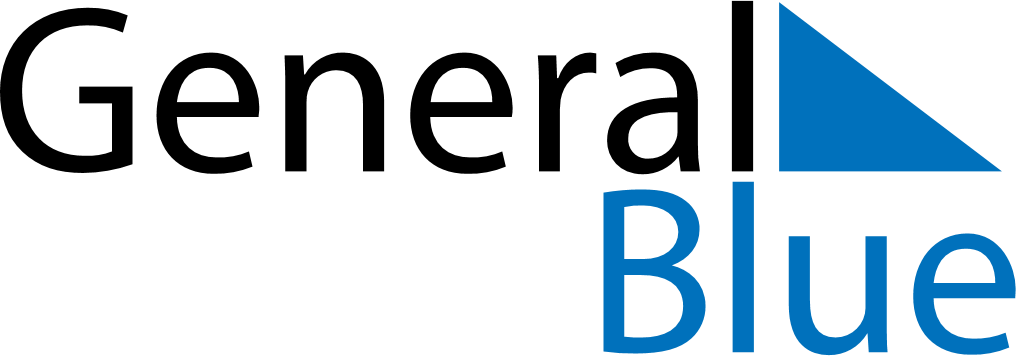 December 2028December 2028December 2028BahrainBahrainMONTUEWEDTHUFRISATSUN1234567891011121314151617National DayAccession Day1819202122232425262728293031